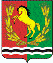 АДМИНИСТРАЦИЯМУНИЦИПАЛЬНОГО ОБРАЗОВАНИЯ РЯЗАНОВСКИЙ СЕЛЬСОВЕТ
АСЕКЕЕВСКОГО РАЙОНА ОРЕНБУРГСКОЙ ОБЛАСТИРАСПОРЯЖЕНИЕ =====================================================================  01.07. 2021                                 с. Рязановка                                           № 13-рО создании комиссиипо  обследованию объектов, поврежденных в результате чрезвычайной ситуации в МО Рязановский сельсовет Асекеевского района Оренбургской области1.Утвердить состав комиссии по  обследованию объектов, поврежденных в результате чрезвычайной ситуации в МО Рязановский сельсовет Асекеевского района Оренбургской области согласно приложению к настоящему распоряжению.2.Распоряжение вступает в силу после подписания.Глава муниципального образования                                        А.В. БрусиловРазослано: в дело, прокурору района, администрации районаПриложение к распоряжению администрацииот 01.07.2021 № 13-рСостав комиссии по  обследованию объектов, поврежденных в результате чрезвычайной ситуации в МО Рязановский сельсовет Асекеевского района Оренбургской областиПредседатель комиссииБрусилов Александр Валентинович – глава МО Рязановский сельсоветЧлены комиссии- Валеев А.Ф. – председатель жилищной комиссии МО Рязановский сельсовет;- Микляев В.В.- главный специалист-архитектор архитектурно-строительного отдела администрации «Асекеевский район» (по согласованию);- Гадыев  Р.Х.-  ведущий специалист архитектурно-строительного отдела администрации «Асекеевский район» (по согласованию);- Кулясова Ольга Васильевна – специалист администрации МО Рязановский сельсовет.